 Российская Федерация Свердловская областьАДМИНИСТРАЦИЯ ПЫШМИНСКОГО ГОРОДСКОГО ОКРУГАРАСПОРЯЖЕНИЕот 12.02.2019                                                                                              № 111пгт. ПышмаО принятии  мер по усилению безопасности по перевозке пассажиров на территории Пышминского городского округа           В целях обеспечения бесперебойной и  безопасной перевозки пассажиров на территории  Пышминского городского округа, в соответствии с письмом  Правительства  Свердловской области от 04.02.2019 № 32-01-81/282 «О лицензировании деятельности по перевозкам пассажиров», а также в целях исполнения Федерального закона от 30.10.2018 № 386-ФЗ «О внесении изменений в отдельные законодательные акты Российской Федерации в части  лицензирования деятельности по перевозкам пассажиров и иных лиц автобусами»:Директору МКУ ПГО «Управление образования» Шемякину Ю.А., директору МБУ ПГО «Центр физической культуры и спорта» Сенцову И.Ю., и.о. директора  МКУ ПГО «Управление культуры, туризма и молодежной политики» Чикуновой Н.А., и.о. директора МУП «Пышминское АТП» Соловьеву В.Б.: издать приказы в соответствующих учреждениях и предприятиях Пышминского городского округа о назначении ответственных должностных  лиц за реализацию мероприятий по лицензированию деятельности, связанной с  перевозками  пассажиров и иных лиц автобусами;принять исчерпывающие меры по организации работы соответствующих учреждений и предприятий Пышминского городского округа для своевременного получения лицензии с 01.03.2019 года по перевозкам   пассажиров и иных лиц автобусами;о принятых мерах и проведенной работе доложить справкой главе Пышминского городского округа в срок до 14.06.2019 года. 2. Предупредить директора  МКУ ПГО «Управление образования» Шемякина Ю.А., директора МБУ ПГО «Центр физической культуры и спорта» Сенцова И.Ю., и.о. директора  МКУ ПГО «Управление культуры, туризма и молодежной политики» Чикунову Н.А., и.о. директора МУП «Пышминское АТП» Соловьева В.Б. о персональной ответственности за реализацию мероприятий по лицензированию деятельности, связанной с перевозкой пассажиров и иных лиц автобусами.     3.  Рекомендовать, руководителям организаций, учреждений и предприятий независимо от организационно-правовой формы, расположенных на территории Пышминского городского округа, обеспечить исполнение и осуществить контроль за  своевременным получением лицензии по перевозкам   пассажиров и иных лиц автобусами.4. Настоящее распоряжение разместить на официальном сайте Пышминского городского округа в сети Интернет.  5. Контроль за выполнением настоящего распоряжения возложить на заместителя главы администрации Пышминского городского округа по социальным вопросам А.А. Варлакова.  Глава Пышминского городского округа                                          В.В. Соколов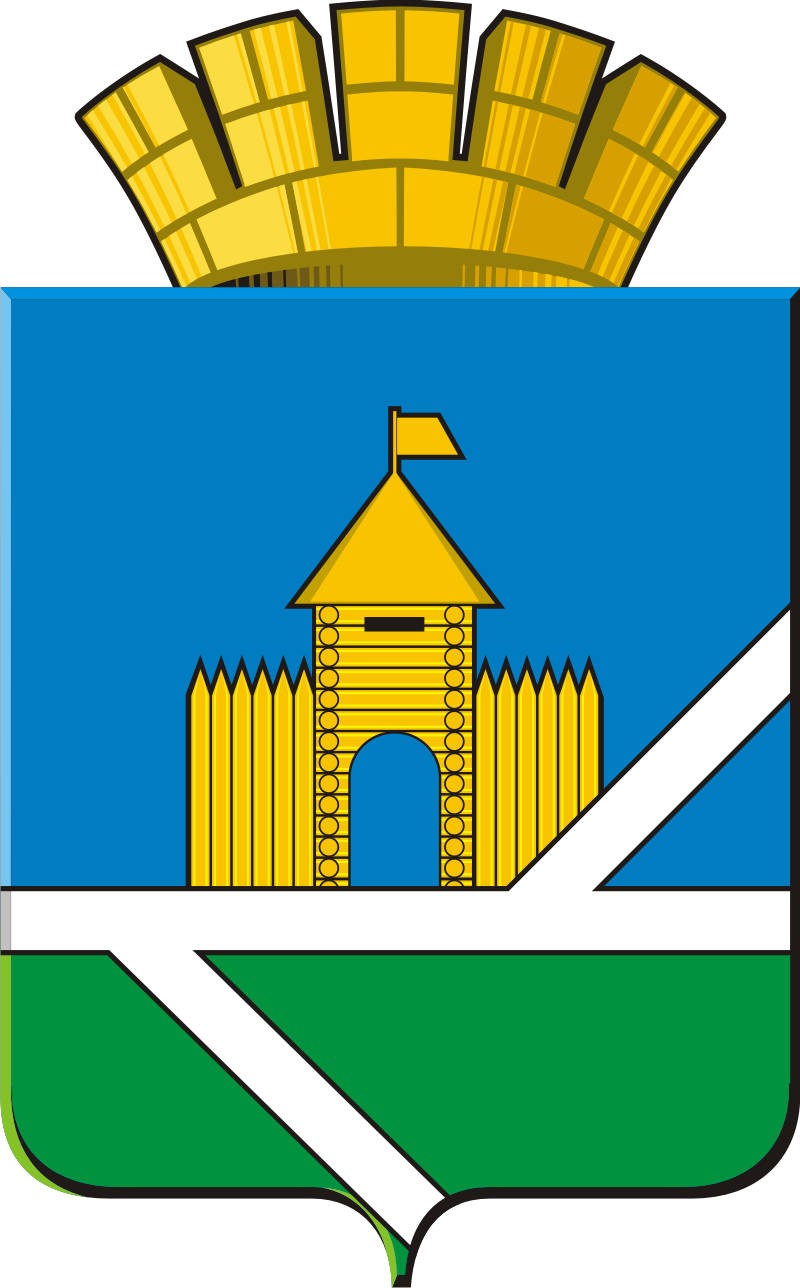 